.TOE POINTS RIGHT & LEFT, KICK BALL ¼ TURN TWICETOE POINTS RIGHT & LEFT, KICK BALL ¼ TURN TWICERIGHT GRAPEVINE WITH HITCH ½ TURN RIGHT, RAMBLE LEFT WITH CLAPRIGHT GRAPEVINE WITH HITCH ½ TURN RIGHT, RAMBLE LEFT WITH CLAPRIGHT SHUFFLE, ½ TURN RIGHT, SHUFFLE BACK, ROCK ½ PIVOTSTEP ½ PIVOT, RIGHT SHUFFLE FORWARD, STEP ¼ PIVOT, STOMP, CLAPREPEATA Million 2/1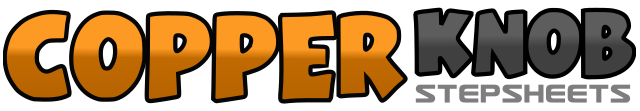 .......Count:48Wall:4Level:Improver.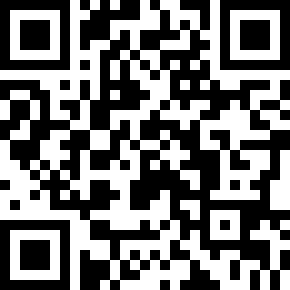 Choreographer:Helen O'Malley (IRE)Helen O'Malley (IRE)Helen O'Malley (IRE)Helen O'Malley (IRE)Helen O'Malley (IRE).Music:Rockin' With the Rhythm of the Rain - The JuddsRockin' With the Rhythm of the Rain - The JuddsRockin' With the Rhythm of the Rain - The JuddsRockin' With the Rhythm of the Rain - The JuddsRockin' With the Rhythm of the Rain - The Judds........1Touch right toe to right side2Step right beside left3Touch left toe to left side4Step left beside right5&6Kick right forward, step right beside left, step left ¼ turn left7&8Kick right forward, step right beside left, step left ¼ turn left9Touch right toe to right side10Step right beside left11Touch left toe to left side12Step left beside right13&14Kick right forward, step right beside left, step left ¼ turn left15&16Kick right forward, step right beside left, step left ¼ turn left17Step right to right side18Cross left behind right19Step right to right side20Hitch left knee turning ½ turn right on ball of right foot21Step left beside right swiveling both heels left22Swivel toes left23Swivel heels left24Clap hands25Step right to right side26Cross left behind right27Step right to right side28Hitch left knee turning ½ turn right on ball of right foot29Step left beside right swiveling both heels left30Swivel toes left31Swivel heels left32Clap hands33&34Step forward right, close left beside right, step forward right35On ball of right, turn ½ turn right stepping left back&36Close right beside left, step back left37Rock back on right38Rock forward onto left39Step forward right40Pivot ½ turn left41Step forward right42Pivot ½ turn left43&44Step forward right, close left beside right, step forward right45Step forward left46Pivot ¼ turn right47Stomp left beside right48Clap hands